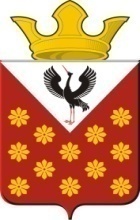 Свердловская областьБайкаловский районПостановление главы муниципального образованияКраснополянское сельское поселениеот 27 апреля 2017 года  №70  с. КраснополянскоеО временном ограничении посещения гражданами лесов,  расположенных   на   территории  муниципального образования Краснополянское сельское поселение	В соответствии с Федеральным законом от 06.10.2003 года №131-ФЗ «Об общих принципах организации местного самоуправления в Российской Федерации», в целях предупреждения  лесных пожаров на территории муниципального образования Краснополянское сельское поселение,  на основании статьи  84  Лесного кодекса Российской Федерации,   ПОСТАНОВЛЯЮ:	1. Временно ограничить посещение гражданами лесов расположенных на территории муниципального образования Краснополянское сельское поселение, а также запретить в лесах сжигание порубочных остатков, разведение костров.	2. Специалисту 1 категории (по Еланской территории) Губиной А.С., Специалисту 2 категории (по Шадринской территории) Орловой О.А., Старшему инспектору (по Чурманской территории) Квашниной О.В.,  в пожароопасный период активизировать пропаганду мер пожарной безопасности среди населения муниципального образования Краснополянское сельское поселение.	3. Настоящее Постановление вступает в силу с момента опубликования и действует на территории муниципального образования Краснополянское сельское поселение до его отмены.	4. Опубликовать настоящее Постановление в Информационном вестнике Краснополянского сельского поселения и разместить на сайте муниципального образования в сети «Интернет» www.krasnopolyanskoe.ru	5. Контроль за выполнением настоящего Постановления возложить на заместителя главы администрации по вопросам ЖКХ и местному хозяйству Снигирева А.Н.Глава Краснополянского сельского поселения                                            Л.А. Федотова